Городской округ город Дивногорск Красноярского края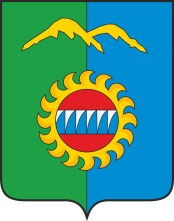 Дивногорский городской Совет депутатовР Е Ш Е Н И Е____.______2024        		          г. Дивногорск            № ____ – ___ – НПАО передаче в безвозмездное пользованиемуниципального нежилого здания МБОУ СОШ № 4В соответствии с пунктами 3, 13 части 1 статьи 16 Федерального закона от 06.10.2003 № 131-ФЗ «Об общих принципах организации местного самоуправления в Российской Федерации», пунктом 3 части 1 статьи 17.1 Федерального закона от 26.07.2006 № 135-ФЗ «О защите конкуренции», статьей 8, пунктом 2 части 1 статьи 16 «Положения о порядке управления и распоряжения муниципальным имуществом муниципального образования город Дивногорск», утвержденного решением Дивногорского городского Совета депутатов от 24.03.2011 № 12-76-ГС, пунктами 1.2, 1.3, 1.4, 1.6, 2.2.2, 2.2.3, 2.2.4 «Порядка заключения договоров в отношении муниципального имущества муниципального образования город Дивногорск», утвержденного решением Дивногорского городского Совета депутатов от 24.02.2011 № 11-69-ГС, статьей 26 Устава города Дивногорска, на основании заявления, отдела образования администрации города Дивногорска от 08.02.2024 № 118, Дивногорский городской Совет депутатов РЕШИЛ:          1. Передать краевому государственному казенному учреждению «Управление капитального строительства» (далее - КГКУ «УКС») (ОГРН 1082468053040)  муниципальное нежилое здание, расположенное по адресу: Красноярский край, г. Дивногорск, ул. Набережная, д. 9, с кадастровым номером 24:46:0101007:36, общей площадью 4 603,3 кв. м, принадлежащее муниципальному бюджетному общеобразовательному учреждению средняя общеобразовательная школа № 4 (далее - МБОУ СОШ № 4) на праве оперативного управления, на период проведения капитального ремонта МБОУ СОШ № 4 с даты заключения договора безвозмездного пользования муниципальным недвижимым имуществом.          2.  МБОУ СОШ № 4 заключить с КГКУ «УКС» договор безвозмездного пользования муниципальным недвижимым имуществом, указанный в п.1 настоящего решения.          3.   Контроль за исполнением настоящего решения возложить  на постоянную комиссию по экономической политике, бюджету, налогам и собственности (Заянчуковский А.В.).             4.   Настоящее решение вступает в силу со дня подписания.Председатель Дивногорского городского Совета депутатов_________________  Ю.И. МурашовГлава города______________ С.И. Егоров